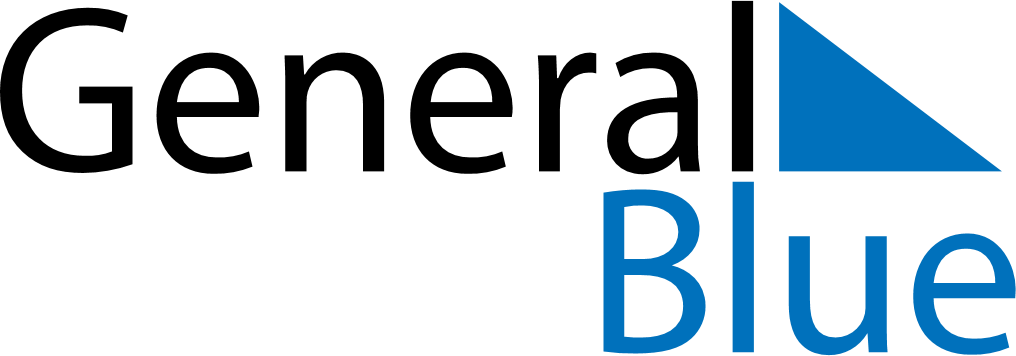 October 2024October 2024October 2024October 2024October 2024October 2024Fortuna, Murcia, SpainFortuna, Murcia, SpainFortuna, Murcia, SpainFortuna, Murcia, SpainFortuna, Murcia, SpainFortuna, Murcia, SpainSunday Monday Tuesday Wednesday Thursday Friday Saturday 1 2 3 4 5 Sunrise: 8:00 AM Sunset: 7:48 PM Daylight: 11 hours and 47 minutes. Sunrise: 8:01 AM Sunset: 7:46 PM Daylight: 11 hours and 45 minutes. Sunrise: 8:02 AM Sunset: 7:44 PM Daylight: 11 hours and 42 minutes. Sunrise: 8:03 AM Sunset: 7:43 PM Daylight: 11 hours and 40 minutes. Sunrise: 8:03 AM Sunset: 7:41 PM Daylight: 11 hours and 37 minutes. 6 7 8 9 10 11 12 Sunrise: 8:04 AM Sunset: 7:40 PM Daylight: 11 hours and 35 minutes. Sunrise: 8:05 AM Sunset: 7:38 PM Daylight: 11 hours and 33 minutes. Sunrise: 8:06 AM Sunset: 7:37 PM Daylight: 11 hours and 30 minutes. Sunrise: 8:07 AM Sunset: 7:35 PM Daylight: 11 hours and 28 minutes. Sunrise: 8:08 AM Sunset: 7:34 PM Daylight: 11 hours and 25 minutes. Sunrise: 8:09 AM Sunset: 7:32 PM Daylight: 11 hours and 23 minutes. Sunrise: 8:10 AM Sunset: 7:31 PM Daylight: 11 hours and 21 minutes. 13 14 15 16 17 18 19 Sunrise: 8:11 AM Sunset: 7:30 PM Daylight: 11 hours and 18 minutes. Sunrise: 8:12 AM Sunset: 7:28 PM Daylight: 11 hours and 16 minutes. Sunrise: 8:13 AM Sunset: 7:27 PM Daylight: 11 hours and 13 minutes. Sunrise: 8:14 AM Sunset: 7:25 PM Daylight: 11 hours and 11 minutes. Sunrise: 8:15 AM Sunset: 7:24 PM Daylight: 11 hours and 9 minutes. Sunrise: 8:16 AM Sunset: 7:23 PM Daylight: 11 hours and 6 minutes. Sunrise: 8:17 AM Sunset: 7:21 PM Daylight: 11 hours and 4 minutes. 20 21 22 23 24 25 26 Sunrise: 8:18 AM Sunset: 7:20 PM Daylight: 11 hours and 2 minutes. Sunrise: 8:19 AM Sunset: 7:18 PM Daylight: 10 hours and 59 minutes. Sunrise: 8:20 AM Sunset: 7:17 PM Daylight: 10 hours and 57 minutes. Sunrise: 8:21 AM Sunset: 7:16 PM Daylight: 10 hours and 55 minutes. Sunrise: 8:22 AM Sunset: 7:15 PM Daylight: 10 hours and 52 minutes. Sunrise: 8:23 AM Sunset: 7:13 PM Daylight: 10 hours and 50 minutes. Sunrise: 8:24 AM Sunset: 7:12 PM Daylight: 10 hours and 48 minutes. 27 28 29 30 31 Sunrise: 7:25 AM Sunset: 6:11 PM Daylight: 10 hours and 45 minutes. Sunrise: 7:26 AM Sunset: 6:10 PM Daylight: 10 hours and 43 minutes. Sunrise: 7:27 AM Sunset: 6:08 PM Daylight: 10 hours and 41 minutes. Sunrise: 7:28 AM Sunset: 6:07 PM Daylight: 10 hours and 39 minutes. Sunrise: 7:29 AM Sunset: 6:06 PM Daylight: 10 hours and 37 minutes. 